391/17-03-20obprotect.czprotect.czODBĚRATELKrajská nemocnice LBatí, aj (xxxxxxxxxxxxxxxxxx) Havlíčkovo nábřeží 600762 75 ZlínTel: xxxxxxxxxxxxxxxxxxxIČO: 27661989DIČ: CZ27661989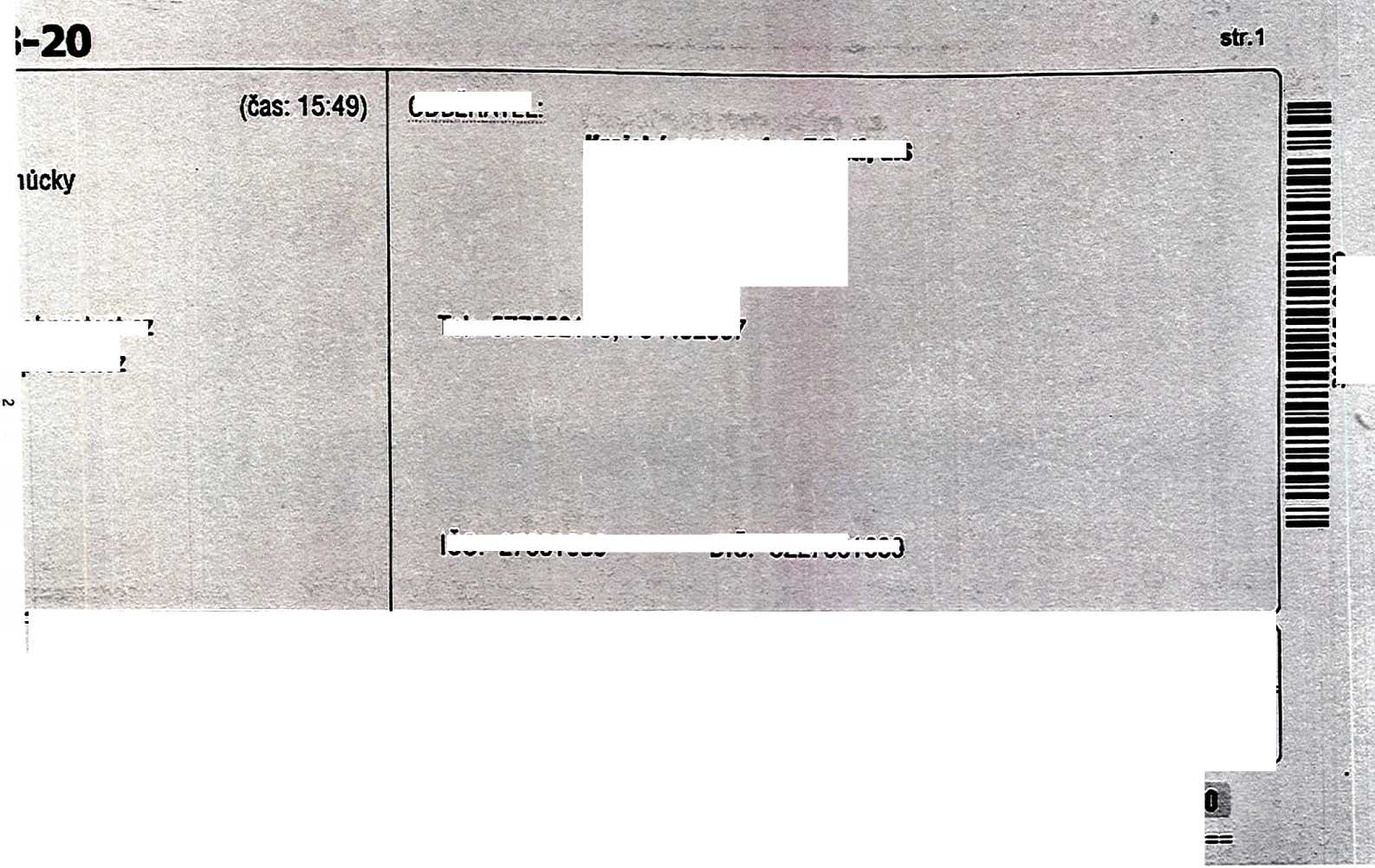 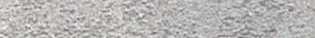 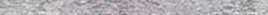 Celkem:340.000,- bez DPHNázev zbožíDPHJedn.MNOŽSTVÍPC bez DPHČÁSTKA■■irator FFP3 s ventilkem21%KS1.000 340,-411.400,00